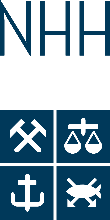 Søknad om kursgodkjenning ved utveksling i Master-studiet(Pre-approval of courses for exchange) Hovedregel for valg av kurs ved vertsuniversitetet22,5 sp (støtteprofilkurs krav) + 7,5 sp (valgfrikurs) = 30 sp (fulltids semesterbelastning)Støtteprofilkurs22,5 studiepoeng av kursene tatt på utveksling blir godkjent som din støtteprofil ved NHH. Støtteprofilen trenger ikke å være fagspesifikk og kan bestå av ulike kurs fra flere forskjellige fagområder innenfor NHH sin fagkrets økonomi og administrasjonStøtteprofilen må bestå av kurs som ikke overlapper med hovedprofilen din ved NHH.ValgfriekursOpptil 7,5 studiepoeng av 30 studiepoeng tatt på utveksling kan bestå av valgfrie kursValgfrie kurs kan overlappe med hovedprofilen din ved NHHSamtlige kurs kan IKKE overlappe med kurs du har tatt før eller kurs du planlegger å ta som en del av din grad ved NHH. Overlappende kurs kan ikke innpasses i NHH-graden din.Som student har du selv ansvaret for å sørge for at kurs tatt på utveksling er:på masternivå ved vertsuniversitetet ditt.  For skoler der bachelorkurs er forhåndsgodkjent fra før av, oppfordres studenter til å velge fortrinnsvis kurs på masternivå.innenfor NHH sin fagkrets i økonomi og administrasjon på masternivå For at kursene skal kunne forhåndsgodkjennes må du ha følgende informasjonen klar for vurdering: Kurskode, full kurstittel, studiepoeng (ved vertsuniversitetet), nivå/årstrinnFull kursbeskrivelse som vedlegg der dette eksisterer eller en lenke til en kursbeskrivelse (sjekk at lenken faktisk fungerer).Særlig viktig informasjon som sjekkes i kursbeskrivelsen er nivå og evalueringsform (skriftlig, muntlig, innleveringer, oppgave, presentasjon, osv.). Studenten må få en karakter for individuell innsats i kurset (ikke bestått/ubestått).Om kurset har blitt forhåndsgodkjent ved din utvekslingsskole tidligere. Sjekk dette på forhånd i Forhåndsgodkjenning oversikten som finnes på Canvas).  Tabell 1: Søknad om godkjenning av følgende støtteprofil-kurs:Oppgi kun kurs som IKKE overlapper med hovedprofilen din i tabellen over.Tabell 2: Søknad om godkjenning av følgende valgfrie kurs:Studenter skal søke forgodkjenning for maksimalt seks (6) støtteprofilkurs og tre (3) valgfrie kurs om gangen. Studenter kan sende inn flere søknader hvis det er flere kurs som ønskes forhåndsgodkjent. Andre generelle kommentar:Obs: Hvis du mener du har forstått regelverket og innhold over, så er du klar for å signere samtykke på neste side før du sender inn dette skjemaet. Legg merke til emnet du skal bruke i eposten du sender med søknad.SamtykkeJeg (navn på student)      bekrefter at kursvalgene mine i tabellen over er i tråd med regelverket for valg av kurs på utveksling og at informasjonen oppgitt om kursene er riktig. Jeg forstår at feil fordeling i kursvalg eller valg av kurs som overlapper med kurs jeg har tatt før kan medføre at det oppstår problemer ved innpass og ved endt grad. SignaturLegg ved denne søknaden i en e-post til int.stud@nhh.no med følgende emne i e-posten:Trenger svar innen (dato for påmelding) - Søknad om forhåndsgodkjenning master – vår/høst år – utvekslingsstedet - studentnr - hovedprofil Behandlingstid beregnes på 3 uker, men det kan være lenger, særlig hvis kravene ikke er oppfylt.Navn:Studentnr:Hovedprofil:Hovedprofil:Semester utveksling: vår/høst (år)Vertsuniversitet:Fulltids semesterbelastning i ved vertsuniversitet:Antall lokale credits som tilsvarer 30 NHH studiepoeng:Dato for innlevering av Learning Agreement (ved vertsuniversitet):Dato for innlevering av Learning Agreement (ved vertsuniversitet):Tidsrom for oppmelding til kurs ved vertsuniversitet:Har du sendt inn søknad om master kursgodkjenning til NHH før:Har du sendt inn søknad om master kursgodkjenning til NHH før: ja neiDato på sist innsendte søknad til NHH:Dato på sist innsendte søknad til NHH:Dato på sist innsendte søknad til NHH:Kurskode:Kurstittel:Lokale credits:Nivå/årstrinn:Link til kursbeskrivelse:Tidligere godkjent (ja/nei)KommentarKurskode:Kurstittel:Lokale creditsNivå/årstrinn:Link til kursbeskrivelse:Tidligere godkjent kurs? Kommentar